2023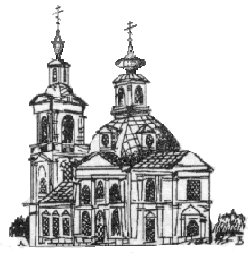 РАСПИСАНИЕ БОГОСЛУЖЕНИЙ ХРАМАКАЗАНСКОЙ ИКОНЫ БОЖИЕЙ МАТЕРИЯНВАРЬ        в ПучковоНеделя пред Рождеством Христовым, святых отец, глас 4 Мч. Вонифатия. Прп. Илии Муромца, Печерского31 дек. сб. – 17.00 – Всенощное бдение                                           авт.: 40 км - 16.35; м-н «В» - 16.45 1 вс. – 0.00 – Храм в Борисовке – Часы. Литургия. Новогодний молебен          – 9.10 – Часы. Литургия. Новогодний молебен авт.: 40 км - 8.20, 8.45; м-н «В» - 8.30, 8.55Прав. Иоанна Кронштадтского. Сщмч. Игнатия Богоносца 1 вс. – 18.00 – Вечерня, утреня (полиелей)                  авт.: 40 км - 17.35; м-н «В» - 17.45 2 пн. –   8.40 – Часы. Литургия                                                  авт.: 40 км - 8.20; м-н «В» - 8.30Вмц. Анастасии Узорешительницы 4 ср. –   8.00 – Утреня. Часы. Литургия                               авт.: 40 км - 7.40; м-н «В» - 7.50Навечерие Рождества Христова. Прмц. Евгении. Сщмч. Сергия (Мечёва) 5 чт. – 18.00 – Вечерня, утреня (общая исповедь)        авт.: 40 км - 17.35; м-н «В» - 17.45 6 пт. –   8.00 – Великие часы. Вечерня с литургией св. Василия Великого     авт.: 40 км - 7.40; м-н «В» - 7.50РОЖДЕСТВО ГОСПОДА НАШЕГО ИИСУСА ХРИСТА 6 пт. – 17.00 – Всенощное бдение (вел. повеч, лития, утреня) авт.: 40 км - 16.35; м-н «В» - 16.45          – 22.30 – Школьный храм – Утреня (полиелей). Часы. Литургия    авт.: 40 км - 22.05; м-н «В» - 22.15 7 сб. –   9.10 – Часы. Литургия                           авт.: 40 км - 8.20, 8.45; м-н «В» - 8.30, 8.55Неделя по Рождестве Христовом, глас 5. Собор Пресвятой Богородицы. Правв. Иосифа Обручника, Давида царя и Иакова, брата Господня 7 сб. – 17.00 – Всенощное бдение                              авт.: 40 км - 16.35; м-н «В» - 16.45 8 вс. –   8.40 – Часы. Литургия                           авт.: 40 км - 7.40, 8.20; м-н «В» - 7.50, 8.30Ап. первомученика архидиакона Стефана 9 пн. –   8.00 – Утреня (полиелей). Часы. Литургия         авт.: 40 км - 7.40; м-н «В» - 7.50Мучеников Вифлеемских младенцев11 ср. –   8.00 – Утреня. Часы. Литургия                        авт.: 40 км - 7.40; м-н «В» - 7.50Отдание Рождества Христова. Прп. Мелании Римляныни13 пт. –   8.00 – Утреня (славословие). Часы. Литургия   авт.: 40 км - 7.40; м-н «В» - 7.50Обрезание Господне. Свт. Василия Великого. Св. Эмилии13 пт. – 17.00 – Всенощное бдение (лития)                 авт.: 40 км - 16.35; м-н «В» - 16.4514 сб. –   7.10 – ДСГ – Часы. Литургия св. Вас. Вел.    авт.: 40 км - 6.45; м-н «В» - 6.55           –   8.40 – Часы. Литургия св. Василия Великого    Новогодний молебен авт.: 40 км - 8.20; м-н «В» - 8.30Неделя пред Богоявлением, глас 6. Прп. Серафима Саровского14 сб. – 17.00 – Всенощное бдение                              авт.: 40 км - 16.35; м-н «В» - 16.4515 вс. –   7.10 – Школьный храм – Часы. Литургия        авт.: 40 км - 6.45; м-н «В» - 6.55           –   9.10 – Часы. Литургия                                    авт.: 40 км - 8.20, 8.45; м-н «В» - 8.30, 8.55Навечерие Богоявления. Прп. Аполлинарии17 вт. – 18.00 – Вечерня, утреня                                  авт.: 40 км - 17.35; м-н «В» - 17.4518 ср. –   8.00 – Великие часы. Вечерня с Литургией св. Василия Великого. Великое освящение воды    авт.: 40 км - 7.40, м-н «В» - 7.50БОГОЯВЛЕНИЕ. КРЕЩЕНИЕ ГОСПОДНЕ18 ср. – 17.00 – Всенощное бдение (вел. повеч, лития, утреня) авт.: 40 км - 16.35; м-н «В» - 16.4519 чт. –   7.10 – Школьный храм – Часы. Литургия. Великое освящение водыавт.: 40 км - 6.45; м-н «В» - 6.55            –   9.10 – Часы. Литургия. Великое освящение воды авт.: 40 км - 8.20, 8.45; м-н «В» - 8.30, 8.55Попразднство Богоявления. Собор Иоанна Крестителя19 чт. – 18.00 – Вечерня, утреня (славословие)           авт.: 40 км - 17.35; м-н «В» - 17.4520 пт. –   8.40 – Часы. Литургия                                       авт.: 40 км - 8.20; м-н «В» - 8.30Суббота по Богоявлении. Прпп. Георгия Хозевита21 сб. –   7.30 – Утреня. Часы. Литургия                         авт.: 40 км - 7.10; м-н «В» - 7.20Неделя по Богоявлении, глас 7. Свт. Филиппа, митр. Московского и всея России21 сб. – 17.00 – Всенощное бдение                               авт.: 40 км - 16.35; м-н «В» - 16.4522 вс. –   7.10 – Школьный храм – Часы. Литургия         авт.: 40 км - 6.45; м-н «В» - 6.55           –   9.10 – Часы. Литургия                                    авт.: 40 км - 8.20, 8.45; м-н «В» - 8.30, 8.55Свт. Феофана Затворника. Свт. Григория Нисского22 вс.  – 18.00 – Вечерня, утреня (полиелей)                авт.: 40 км - 17.35; м-н «В» - 17.4523 пн. –   8.40 – Часы. Литургия                                   авт.: 40 км - 8.20; м-н «В» - 8.30Мц. Татианы. Свт. Саввы Сербского. Иконы Б.М. «Млекопитательница»24 вт. – 18.00 – Вечерня, утреня (полиелей)                 авт.: 40 км - 17.35; м-н «В» - 17.4525 ср. –   8.40 – Часы. Литургия                                    авт.: 40 км - 8.20; м-н «В» - 8.30Отдание Богоявления. Равноап. Нины, просветительницы Грузии26 чт. – 18.00 – Вечерня, утреня (полиелей)                авт.: 40 км – 17.35; м-н «В» - 17.4527 пт. –   8.40 – Часы. Литургия                                       авт.: 40 км - 8.20; м-н «В» - 8.30Прп. Павла Фивейского и Иоанна Кущника28 сб. –   7.30 – Утреня. Часы. Литургия                      авт.: 40 км - 7.10, м-н «В» - 7.20Неделя 32-я по Пятидесятнице (о Закхее), глас 8. Поклонение веригам ап. Петра28 сб. – 17.00 – Всенощное бдение                              авт.: 40 км - 16.35; м-н «В» - 16.4529 вс. –   7.10 – Школьный храм – Часы. Литургия        авт.: 40 км - 6.45; м-н «В» - 6.55           –   9.10 – Часы. Литургия                                 авт.: 40 км - 8.20, 8.45; м-н «В» - 8.30, 8.55Прп. Антония Великого. Прп. Антония Дымского29 вс.  – 18.00 – Вечерня, утреня (полиелей)                 авт.: 40 км - 17.35; м-н «В» - 17.4530 пн. –   8.40 – Часы. Литургия                                    авт.: 40 км - 8.20; м-н «В» - 8.30Свтт. Афанасия и Кирилла Александрийских. Прпп. Кирилла и Марии Радонежских30 пн. – 18.00 – Вечерня, утреня (славословие)           авт.: 40 км - 17.35; м-н «В» - 17.4531 вт.  –   8.40 – Часы. Литургия                                     авт.: 40 км - 8.20; м-н «В» - 8.30Исповедь – в конце вечерних служб;  перед литургией – в 8.35;  перед ранней – в 7.007 янв. – около 00.30,  8 янв. – в 8.00Крещение: по субботам – в 12.00 (кроме 7.01.) и воскресеньям – в 13.30Беседа с родителями и крестными – по субботам – в 15.00 (кроме 7.01.)Маршрут автобуса:  от ул. Центральной, д. 6  –  по остановкам улиц  Центральной, Солнечной, Октябрьского просп. –  микрорайон «В» – котельная у школы №2 – храм